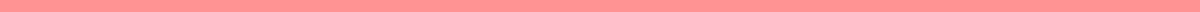 Business Proposal Letter For Coffee Shop[Your Name]
[Your Position, e.g., Founder/CEO]
[Your Coffee Shop's Name]
[Your Coffee Shop Address]
[City, State, Zip Code]
[Email Address]
[Phone Number]
[Date][Investor's Name]
[Investor's Title or Position, if applicable]
[Investor's Company, if applicable]
[Investor's Address]
[City, State, Zip Code]Dear [Investor's Name],I hope this letter finds you well. My name is [Your Name], and I am the [Your Position] of [Your Coffee Shop's Name], a vibrant and community-focused coffee shop located in [City/Neighborhood]. I am reaching out to discuss a potential partnership that I believe would be mutually beneficial, as well as a promising opportunity to be part of the thriving [City/Neighborhood] community.Introduction to [Your Coffee Shop's Name]:
[Your Coffee Shop's Name] opened its doors in [Year] and has since become a beloved spot for coffee enthusiasts and casual visitors alike. Our coffee shop is not just a place to enjoy high-quality coffee but a warm, welcoming space for community members to connect, work, and relax.Purpose of Investment:
We are seeking an investment of [specify amount], which will be instrumental in [briefly describe what the funds will be used for, such as expanding seating capacity, opening another location, upgrading equipment, or enhancing marketing efforts]. This expansion is crucial not only to accommodate our growing customer base but also to enhance our offerings and overall customer experience.Market Analysis and Growth Opportunity:
The coffee industry in [Location] has shown resilient growth, and our market research indicates a sustained increase in demand, especially in [specific trends, like specialty coffees, sustainable practices, etc.]. With [City/Neighborhood]’s increasing population and tourism, coupled with our strategic location [mention location perks if applicable], we are ideally positioned to capitalize on this growth.Financial Projections and Returns:
Based on our current performance and market trends, we are projecting a growth rate of [percentage] annually. With the proposed investment, we expect to increase our revenue by [percentage] within the next [number of years]. A detailed financial model is attached to this letter, illustrating our projections and the expected return on investment.Why Invest in [Your Coffee Shop's Name]?
Investing in [Your Coffee Shop's Name] means being part of a brand that is recognized for its [mention unique selling points such as "single-origin coffees," "handcrafted drinks," "locally sourced ingredients," etc.]. Our commitment to quality and community engagement sets us apart from the competition. We pride ourselves on our innovative approach to the coffee experience and our strong community ties.Next Steps:
I am eager to discuss this proposal with you in person and explore how we can successfully collaborate. Are you available for a meeting at your convenience? Please let me know a suitable time for you, and I would be happy to accommodate.Thank you for considering this opportunity. I am excited about the potential to bring [Your Coffee Shop's Name] to new heights with your support and to contribute positively to our shared community.Warm regards,[Your Signature (if sending a hard copy)][Your Name]
[Your Position]